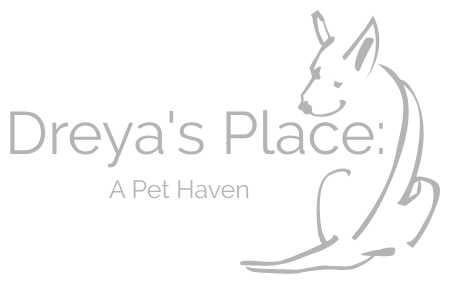 Dreya’s Place: A Pet HavenPlease email completed and signed application to dreyasplace@gmail.com Welcome to Dreya’s Place: A Pet Haven.  Dreya’s Place is a 501(c)3, nonprofit, haven for pets whose human guardians have passed away or gone into full time nursing care. While many of the pets who come to Dreya’s Place remain with us as residents, some of them come to us to find their very own homes.For these pets, we seek the best, most loving homes!  Our first concern is always for the pet and their well-being.  With that in mind, please fill out the following application so that we can ensure the most appropriate home and the best match for the pets who have come to us – mourning their own loss and depending on us for their future.       Please read carefully and fill out all questions as completely as possible!  Please submit this completed form to dreyasplace@gmail.com and remember to keep a copy for yourself!THIS IS AN APPLICATION TO FOSTER A PET FOR DREYA’S PLACEWe will check references and complete a home visit where all members of the family need to present (including pets).IN ORDER TO BE CONSIDERED AS A FOSTER, YOU MUST:Be 21 years of age or olderHave identification showing your present addressHave the knowledge and consent of your landlord or HOA, if applicable.Be able and willing to spend the time necessary to provide training, medical treatment, and proper care for a pet. Date: ________________Name: _________________________________________________________________Occupation: _____________________________________________________________Street Address: ___________________________________________________________City, State, & Zip: ________________________________________________________Cell phone: _______________________  e-mail address: _________________________Dreya’s Place: A Pet Haven. reserves the right to refuse adoption or foster to anyone.  No animals will be entrusted to prospective fosters who mislead or fail to provide accurate information on the adoption survey/application. You have expressed interest in fostering:  ___ ___________________________Is this your first experience with a rescue pet? _____Yes     _____NoWhat pets do you currently have in your household?                                                           Type       Spay/Neutered    Kept Where?     Age                                                         Dog/Cat          Yes/No              In/Out       Name: _______________     _________    ____________   __________   _______       Name: _______________     _________    ____________   __________   _______       Name: _______________     _________    ____________   __________   _______Do your current pets get along with other animals? ______________________________    Are you currently fostering for another rescue or shelter?  (who?)_______________________________________________________________________*REFERENCES* (name, phone number, numbers of years known, and         relationship.)         1._________________________________________________________________           __________________________________________________________________               2.__________________________________________________________________           __________________________________________________________________Do you live in ______Apartment      ______Town Home      ______Mobile Home                         ______ House            _____other: ________________________________Do you currently   _______Own or _______Rent your home or ______Live with parentsIf you rent, does your lease allow pets?  _____Yes   _____NoIf you rent, what is your landlord’s name? __________________ Phone: _____________If you own, do you live in an HOA?  __________     Are there breed restrictions in your neighborhood? ( if so, which breeds?__________________________________________How long have you lived at the above address?  _________________________________How many people live in your household?  _____________________________________Do all adults know that you plan to foster?  _____Yes     _____NoIf there are any children in the household, what are their ages? _____________________Please read the following statements and sign the application as agreement that you understand their validity as well as the answers above. Dreya’s Place: A Pet Haven has the right to deny the foster or adoption of any animal for any reason.If you no longer wish to foster the pet, you must return them to Dreya’s Place: A Pet Haven.  We will welcome our pets back and would be upset to find out that they were rehomed without our consent.  Please make time allowances for us to find a new placement for the pet if you need to stop fostering.Signed: _________________________________________Date:___________________